Практическая работа №10 Алгоритмическая струтура - «Цикл»Задачи ПР №10. Научится применять и использовать  команду «цикл с условием».Что делать. Создать проект «Слово перевертыш».Как делать.Открыть Vb. Создать новый проект. Активизировать форму Form1 щелчком мыши. В окне Свойств объекта установить для свойства Caption значение Слово перевертыш.2. Разместите на форме  управляющий элемент Label1, Label2, Label3  (как показано на рисунке)3. Свойствам Caption дать значения: 1- Введи слово; 2-Перевертыш; 3-пусто; 4-пусто. Свойствам  для Label1 и Label2  дать значения Alignment – 2-Center, AutoSize-True: Appearance – 1-3D .Для Label3 - . свойствам  дать значения Alignment – 2-Center, AutoSize-True: Appearance – 0-Flat, Caption –пусто.а свойству-Font для всех Label –дать значение Начертание – обычный; размер – 12.4.Разместим на форме текстовое поле Textl . Свойству Техt – пусто. а свойству-Font  –дать значение Начертание – обычный; размер – 12.5. Разместим на форме кнопку Command1. В окне Свойств объекта установить для свойства  Caption – значение Пуск, а свойству-Font –дать значение Начертание – жирный; размер – 24.6.Для кнопки  Command1- Дата создать событийную процедуру:Private Sub Command1_Click()Dim S As String, N As ByteLabel3.Caption = ""N = 1Do While N <= Len(Text1.Text)S = Mid(Text1.Text, N, 1)Label3.Caption = S + Label3.CaptionN = N + 1LoopEnd Sub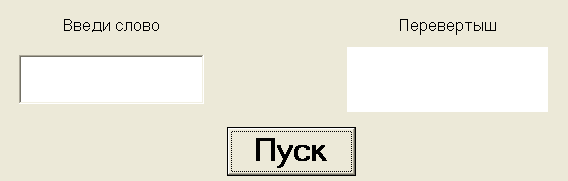 